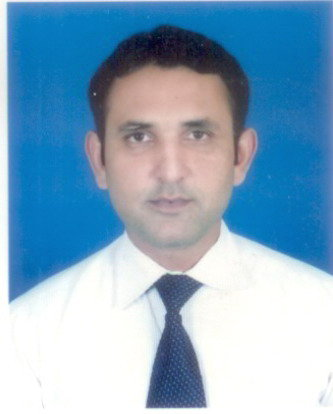 Abdul Aijaz                                                               MPhil History, MA. English, MSc. Political Studies                                                         Abdul Aijaz                                                               MPhil History, MA. English, MSc. Political Studies                                                         Abdul Aijaz                                                               MPhil History, MA. English, MSc. Political Studies                                                         Personal Information Father’s Name            Allah Yar Khan Postal Address          134/R, Model Town, Lahore. NIC No.                       35301-9453042-9 Date of  Birth              11th October, 1981 Phone Number           0333-4166255 Email                           ijazppk@hotmail.com Nationality	 Pakistani                                                                                                                                                                                                                                                                                                                                                                                                                                                                                                                                                                               Father’s Name            Allah Yar Khan Postal Address          134/R, Model Town, Lahore. NIC No.                       35301-9453042-9 Date of  Birth              11th October, 1981 Phone Number           0333-4166255 Email                           ijazppk@hotmail.com Nationality	 Pakistani                                                                                                                                                                                                                                                                                                                                                                                                                                                                                                                                                                              Academic QualificationDegreeInstitutionAcademic QualificationMPhil. HistoryGC University, Lahore (2009-2011)Academic QualificationMSc. Political StudiesQuaid-e-Azam University, Islamabad (2003-2005)Academic QualificationM.A. English LiteratureUniversity of the Punjab, Lahore (2001-2003)Computer Skills●	Internet                            ●        Office XP (Word, Excel, etc)●	Internet                            ●        Office XP (Word, Excel, etc)LanguagesEnglish (S.R.W), Urdu (S.R.W)Punjabi (S.R.W), Saraiki (S)English (S.R.W), Urdu (S.R.W)Punjabi (S.R.W), Saraiki (S)Professional HistoryLecturer in Political Science, GC University, Lahore 2007 to Date.Lecturer in English, Govt. Degree College, Phool Nagar, Kasur (2005-2007).Assistant Editor. The Journal of Political Science, Department of Political Science, GCU, Lahore.Assistant Editor, Disaster Alert, RDPI, Islamabad (2004-2005).Teaching Assignment of Political Science, Competitors Academy for CSS.Programme Coordinator, AAPI, Islamabad, 2004.Lecturer in Political Science, GC University, Lahore 2007 to Date.Lecturer in English, Govt. Degree College, Phool Nagar, Kasur (2005-2007).Assistant Editor. The Journal of Political Science, Department of Political Science, GCU, Lahore.Assistant Editor, Disaster Alert, RDPI, Islamabad (2004-2005).Teaching Assignment of Political Science, Competitors Academy for CSS.Programme Coordinator, AAPI, Islamabad, 2004.Professional Trainings&WorkshopsTeacher’s Training organized by HEC in GCU, LahoreParticipatory Methodology, Organized by RDPI, Islamabad.Active Citizen Training Programme, organized by British Council, Pakistan.Workshop on Testing Methods organized by GCU, LahoreWorkshop on Mobilizing Community organized by AAPI, Islamabad.Teacher’s Training organized by HEC in GCU, LahoreParticipatory Methodology, Organized by RDPI, Islamabad.Active Citizen Training Programme, organized by British Council, Pakistan.Workshop on Testing Methods organized by GCU, LahoreWorkshop on Mobilizing Community organized by AAPI, Islamabad.Seminars&ConferencesState of Social Sciences in Pakistan, organized by Department of History, GCU, LahoreWar on Terrorism and its implication for Pakistan, Department of Political Science, University, of the Punjab, LahoreConfidence Building Measures: A reprisal of India-Pakistan Relations, NIPS, Quaid-e-Azam University, IslamabadConference on American History, ASC, Quaid-e-Azam University, IslamabadExtremism in Pakistan, LUMS, Lahore.Literature and Society, Department of English, University of the Punjab, LahoreIndo-Pak Relations, CPPG, FC University, LahorePakistan’s Role in War on Terror, GCU, LahorePakistan’s Economic Problem, GCU, LahoreState of Social Sciences in Pakistan, organized by Department of History, GCU, LahoreWar on Terrorism and its implication for Pakistan, Department of Political Science, University, of the Punjab, LahoreConfidence Building Measures: A reprisal of India-Pakistan Relations, NIPS, Quaid-e-Azam University, IslamabadConference on American History, ASC, Quaid-e-Azam University, IslamabadExtremism in Pakistan, LUMS, Lahore.Literature and Society, Department of English, University of the Punjab, LahoreIndo-Pak Relations, CPPG, FC University, LahorePakistan’s Role in War on Terror, GCU, LahorePakistan’s Economic Problem, GCU, LahoreAchievements/Cocurricular ActivitiesBest Teacher Award, GC University, Lahore.First Prize in All Pakistan Declamation Contest, Govt. College ChishtianSecond Prize in All Pakistan Debate Competition, Govt. College, GojraPresident Dramatic Society, Department of English, PU, LahoreConsolation prize in All Pakistan Poetry Competition, Govt. College GojraBest Teacher Award, GC University, Lahore.First Prize in All Pakistan Declamation Contest, Govt. College ChishtianSecond Prize in All Pakistan Debate Competition, Govt. College, GojraPresident Dramatic Society, Department of English, PU, LahoreConsolation prize in All Pakistan Poetry Competition, Govt. College GojraSome Courses TaughtPolitical Thought                                               Comparative GovernmentsConcepts of International Relations                 Political Science TheoryPakistan Affairs                                                English LiteraturePolitical Thought                                               Comparative GovernmentsConcepts of International Relations                 Political Science TheoryPakistan Affairs                                                English LiteratureResearch AreaHydropolitics in Pakistan and South AsiaPolitical ThoughtHydropolitics in Pakistan and South AsiaPolitical ThoughtMembership Youth Parliament of PakistanInstitute of Peace and Secular StudiesYouth Parliament of PakistanInstitute of Peace and Secular Studies